Key Stage OneEnjoy                                                                                                                                                                                                          Reading for Pleasure and EnjoymentDid you choose this book? Why?What did you like about the text? Why? What did you dislike about the text? Why?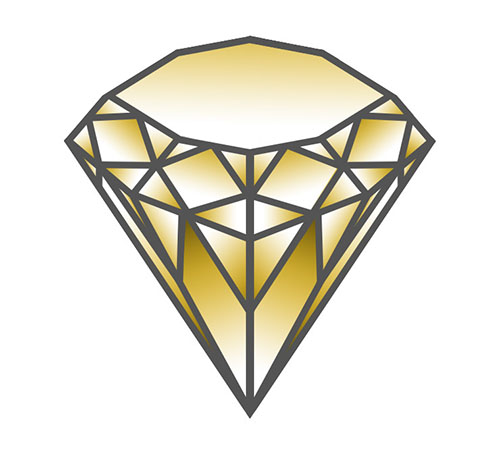 Would you read the book again? Why? Why not?Would you recommend the book to your friend? Why? Why not?What will you read next? What books do you like to read? Do you have a favourite book that you like to read? Is this a new book that you haven’t read before? Do you know anything about it already? 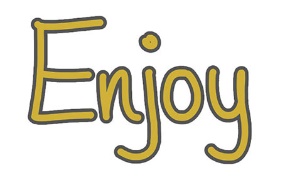 Do you enjoy reading? What do you read at home?Who is your favourite author?Which books have you enjoyed that we have read together? And why have you enjoyed them?Decode                                                                                                                                                                                                            Word reading and decoding skillsWhat do you do if you are stuck on a word?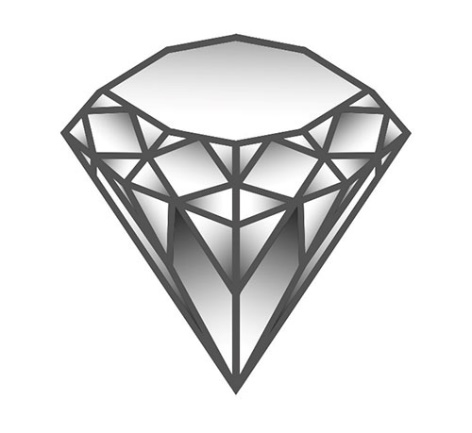 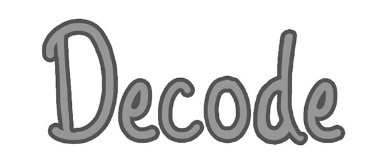 Where do you start reading the word? Where do you look first? When you blend those sounds together, what word does it say? Can you tell me the word? Are there any clues in the word? Does it look like any other words you know? Can the pictures help you?Do you know what the word means or can you work out what it means (in this sentence)? What other word could the author have used that means the same sort of thing?Does the sentence make sense with that word?Define                                                                                                                                                                1a: Draw on knowledge of vocabulary to understand textsWhat word in the text tells you…?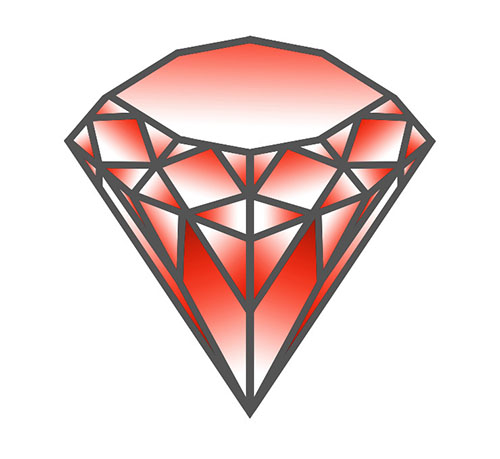 Find and copy (one word/phrase/sentence) that tells you…The author uses this word ______What does it mean? The writer uses words such as ______to describe _______. What does this tell you about _______?The writer uses words such as ______to describe _______. How does it make you feel?Find and copy a word that describes how…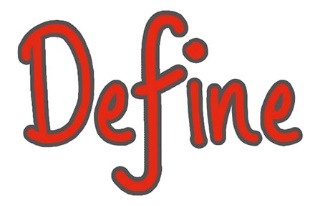 Find and copy a word that means the same as…In the story, ______ is used repeatedly. Why?Draw a line to match the words to their meanings.How has the writer made you and/or ______feel? Which words and /or phrases make you think/feel _______?(enter quote from the text) What does this tell you about…?Which words mean the same as…? (‘words’ meaning ‘group of words’ or ‘phrase’)Why is…a good name for…?(enter quote from the text) What does this sentence tell you about…?Retrieve                                                   1b: Identify and explain key aspects of fiction and nonfiction texts, such as characters, events, titles and informationWhich…?        What…?       How…?      Where…?      When…?      Why…?      Who…?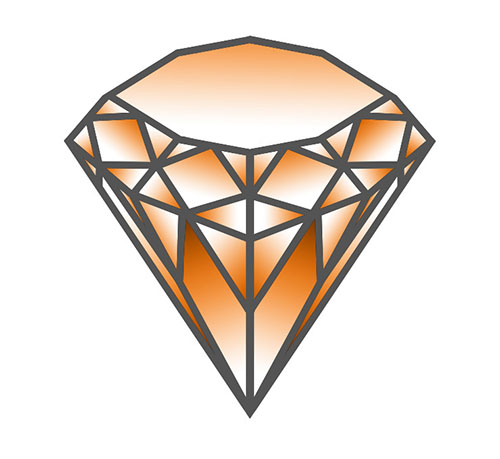 Draw a line to match these characters to events.Give one example of ________Which character ______?Where/when does _______ take place? What did _______ look like? How did _______ feel? Why?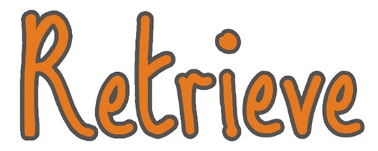 Who was ______? Where did ________ live? Who are the characters in the book? Who is the narrator?Where in the book would you find __________? What happened in the story? How does the _______ help me to find information in this book? What did…say (enter quote from the text)?Which two…did…?Think about the whole story…Find and copy two…One…does something different… What are they doing differently in…?Draw four lines to match these…to what the text says…What did the…usually…?The…did not like… Why not?Complete the sentence(s).Put ticks in the table to show…Sequence                                                                                                                                                                1c: Identify and explain the sequence of events in textsNumber the sentences below to show the order they happened in the _________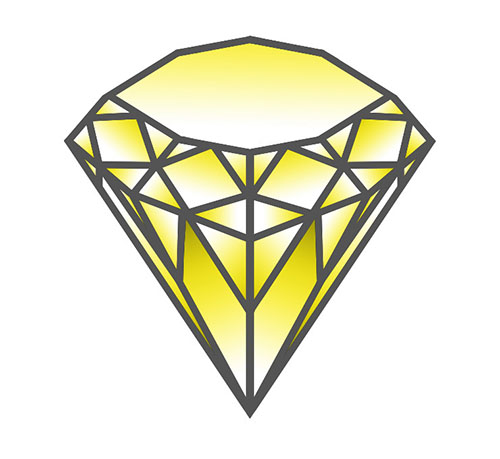 Which of these events happened first? What happened after __________?What happened before ___________?Which of these events happened last?Use three sentences to describe the beginning, middle and end of this text? Sum up the story in ______ words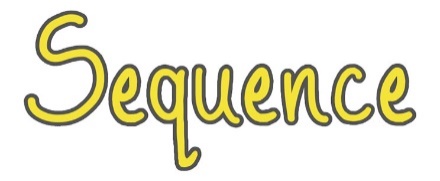 Sort these sentences/paragraphs/chapter headings from the storyThink about the whole story…Infer                                                                                                                                                                                                                1d: Make inferences from the textWhy do you think _______?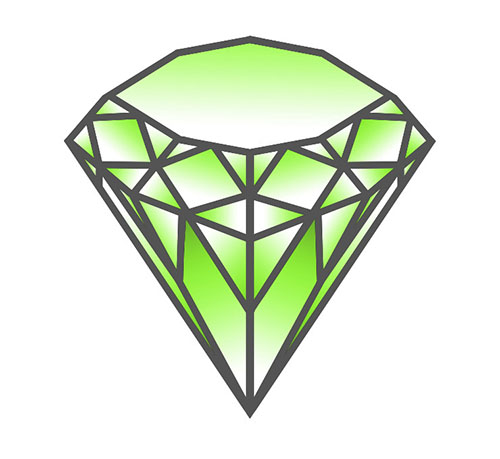 How do you know that _______?When do you think ________?How can you tell that ________?True or FalseWhy did _________?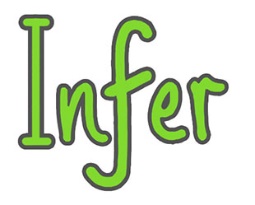 How do you feel about ________?Can you explain why _______? How does __________ feel?The…explains how… (followed by tick boxes)Complete the sentence(s).___________, why?Predict                                                                                                                                     1e: Predict what might happen on the basis of what has been read so farWhat do you think will happen next?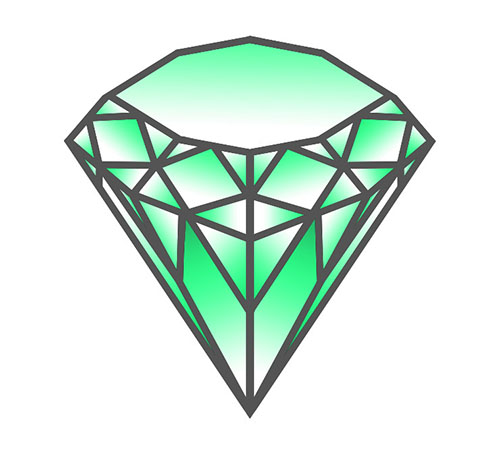 What do you think would happen if ______?What do you think will happen to _______? Why do you think this? Where do you think _______?Can you think of another story, which has a similar theme, e.g. good vs evil? Do you think this story will end the same way?How is _________ like someone you know? Do you think they will act in the same way? 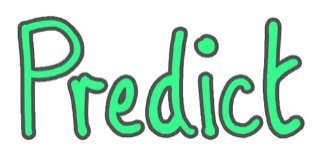 Content DomainExamples from Recent KS1 SATs1a – define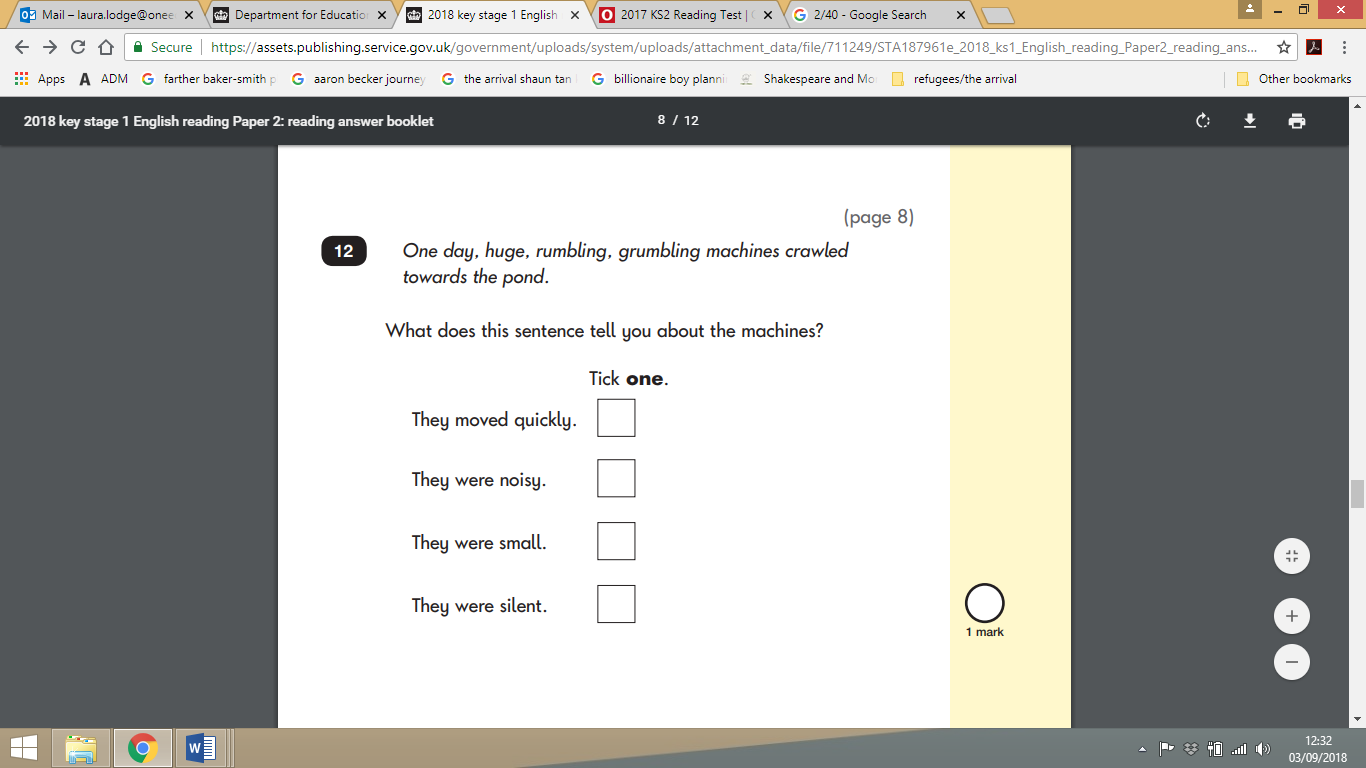 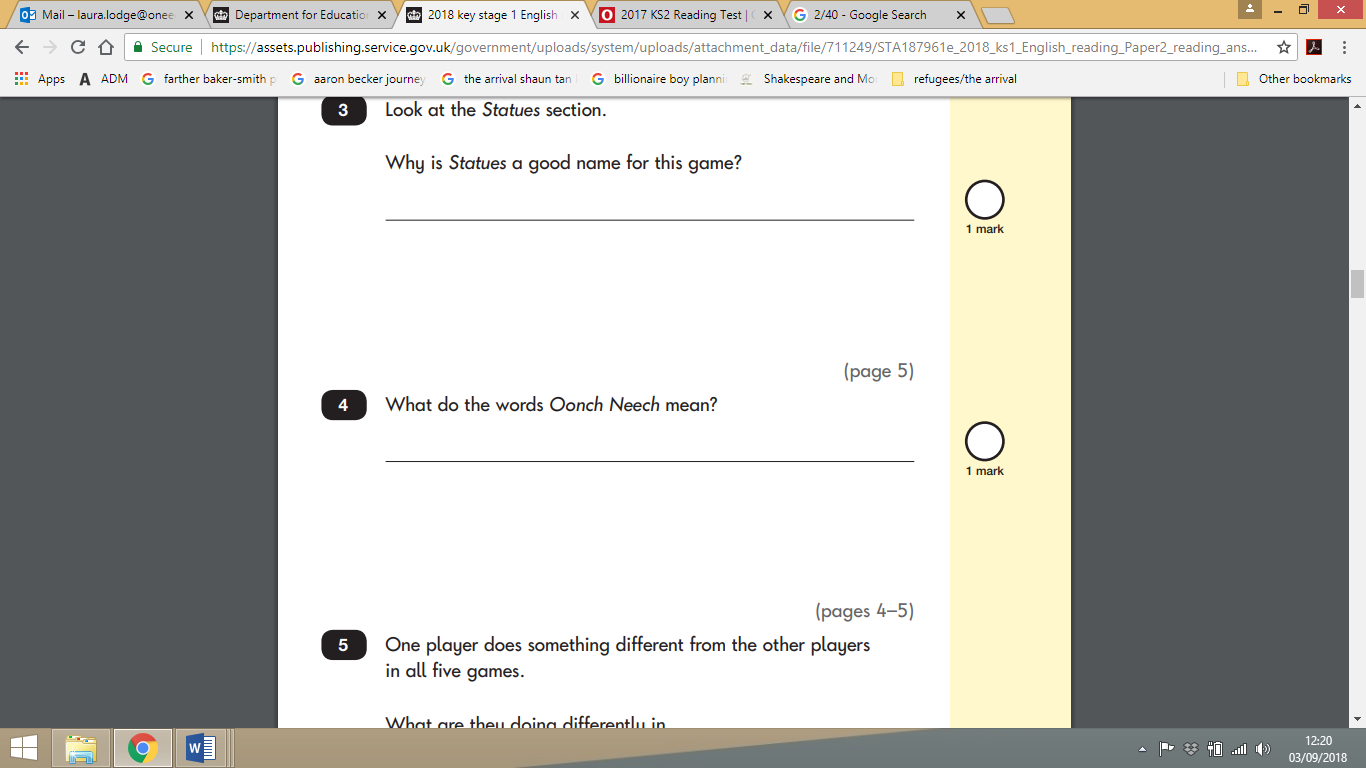 1b – retrieve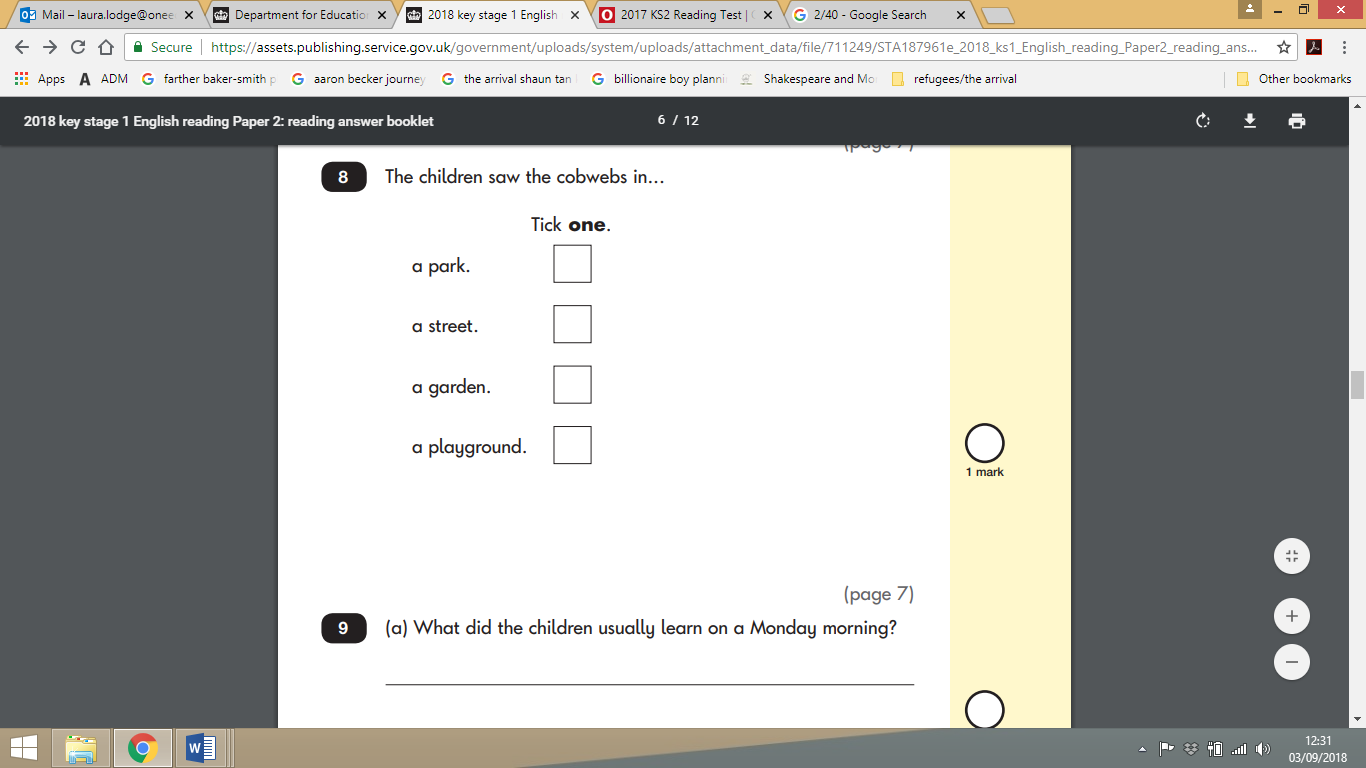 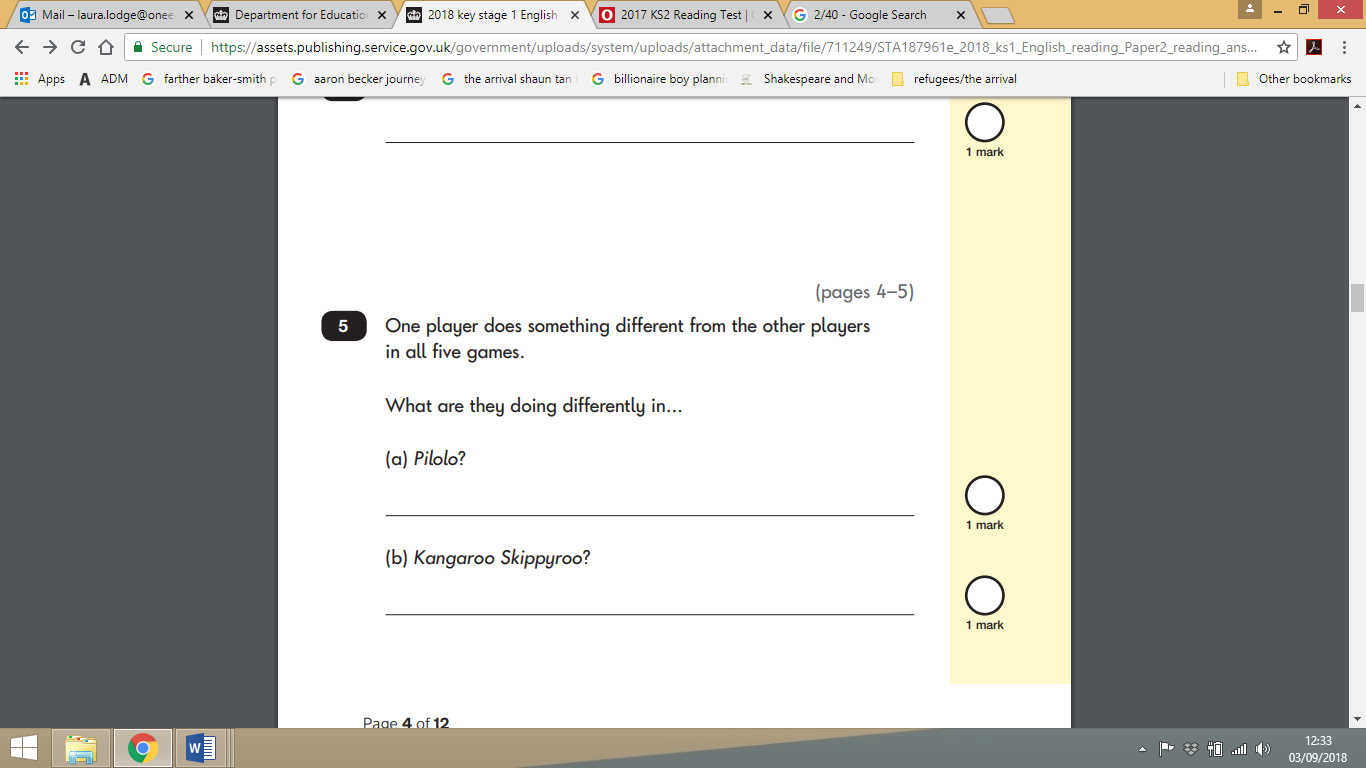 1c – sequence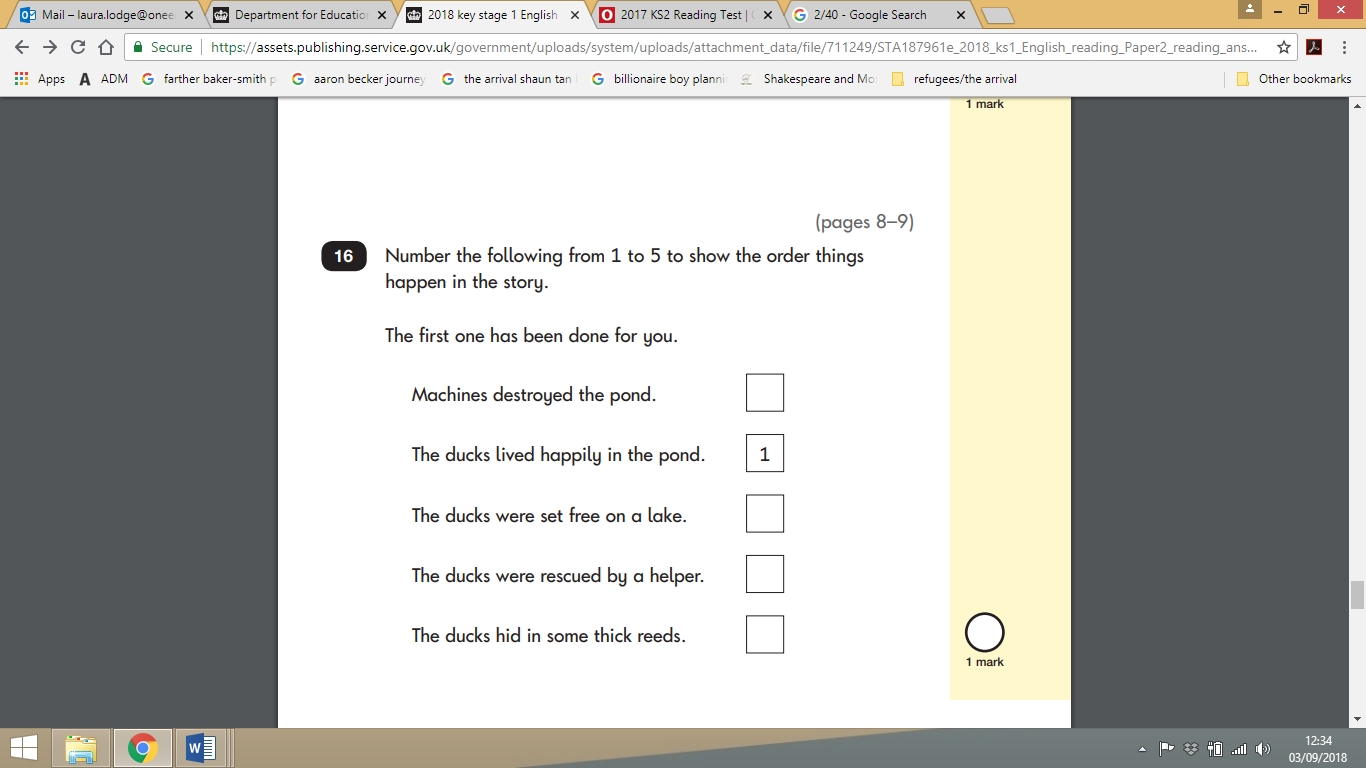 1d – infer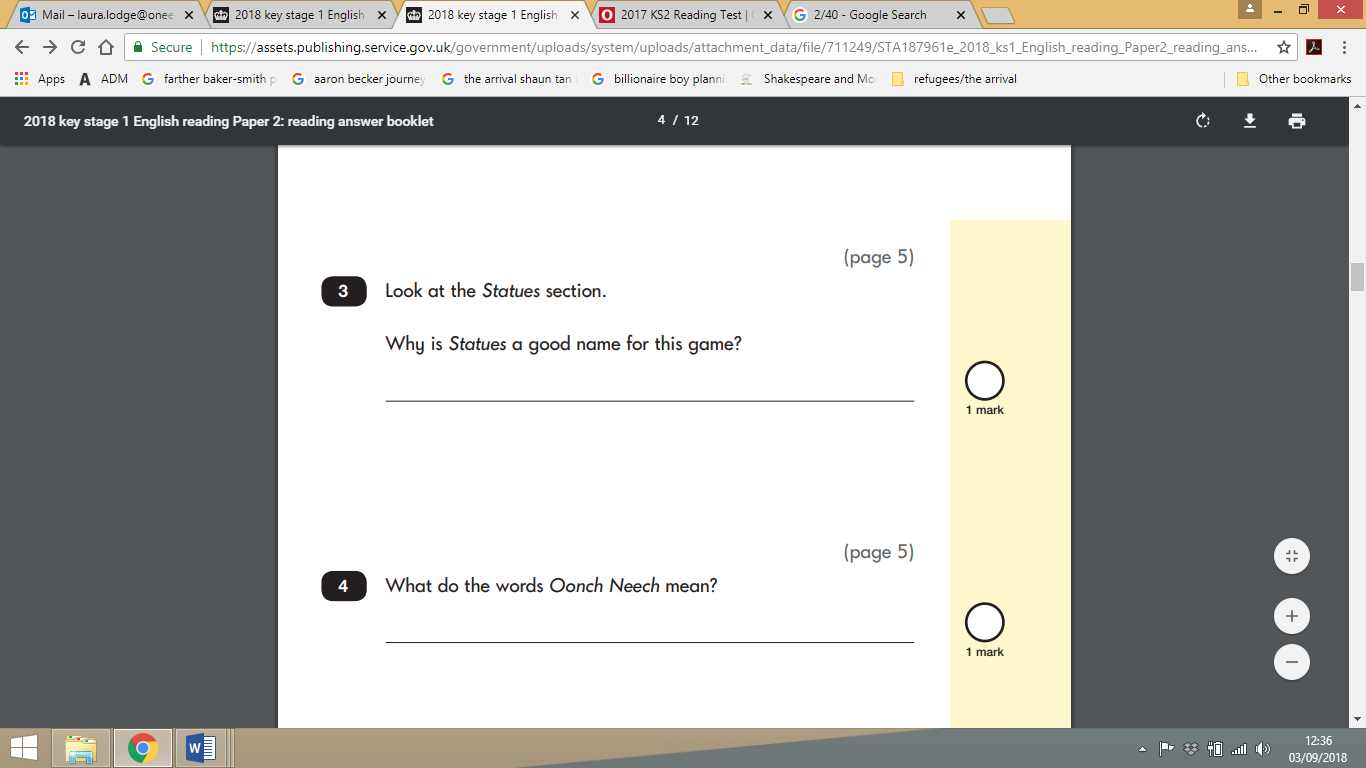 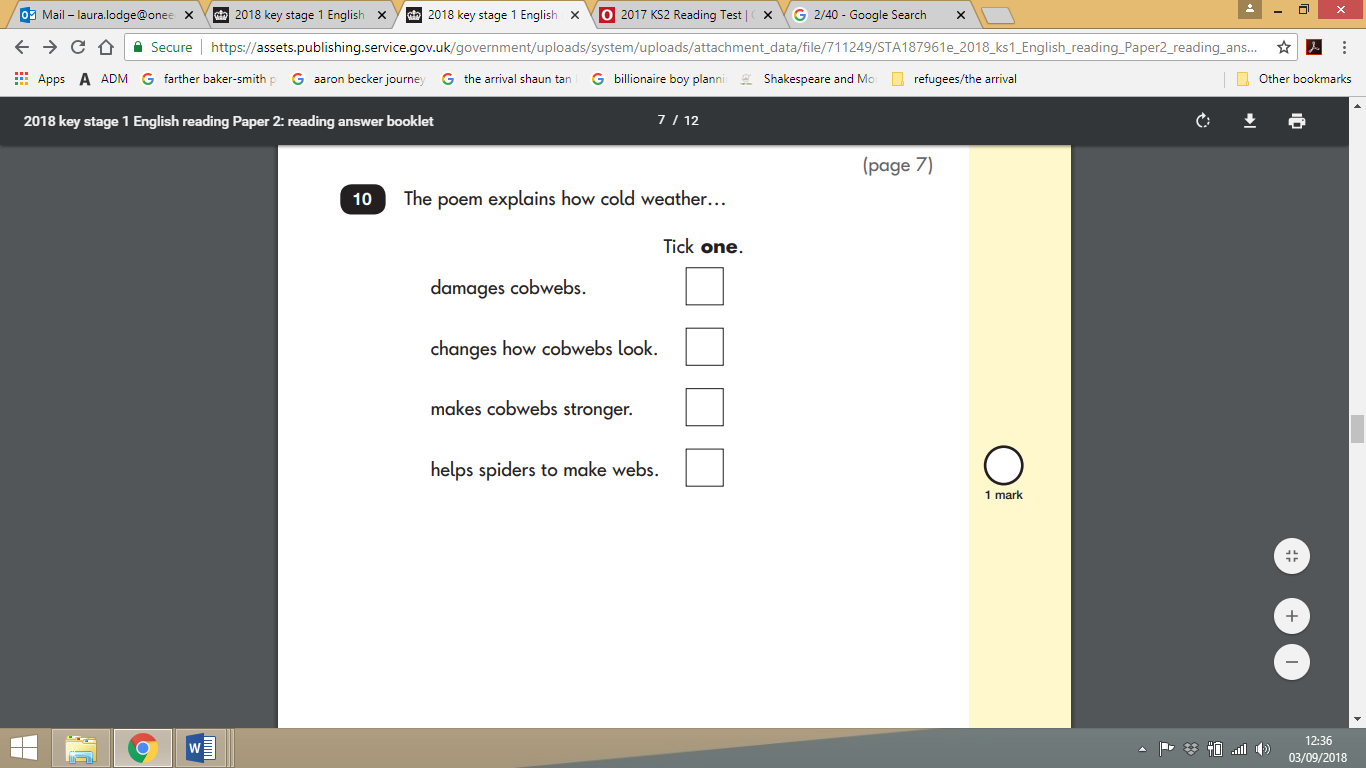 1e – predict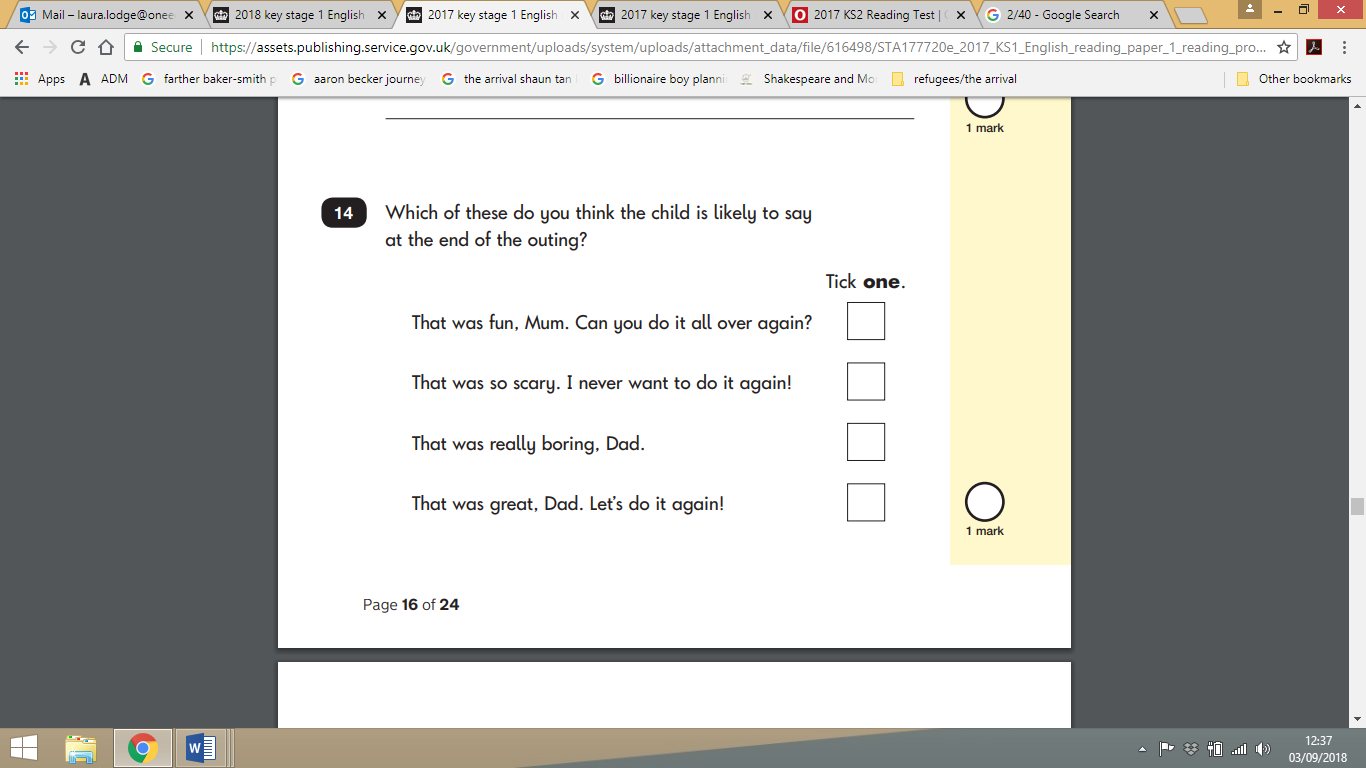 Question TypeExamples from Recent KS1 SATsTick box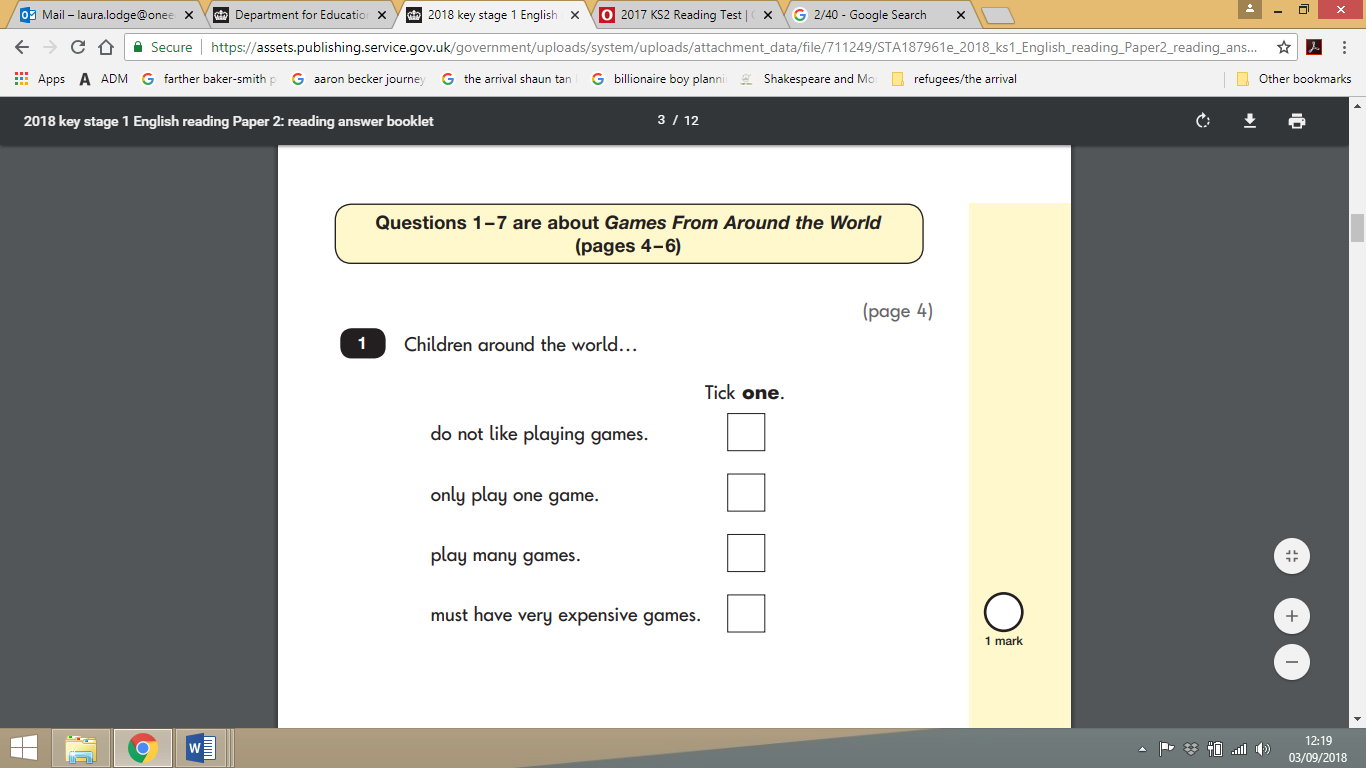 Short responseExtended response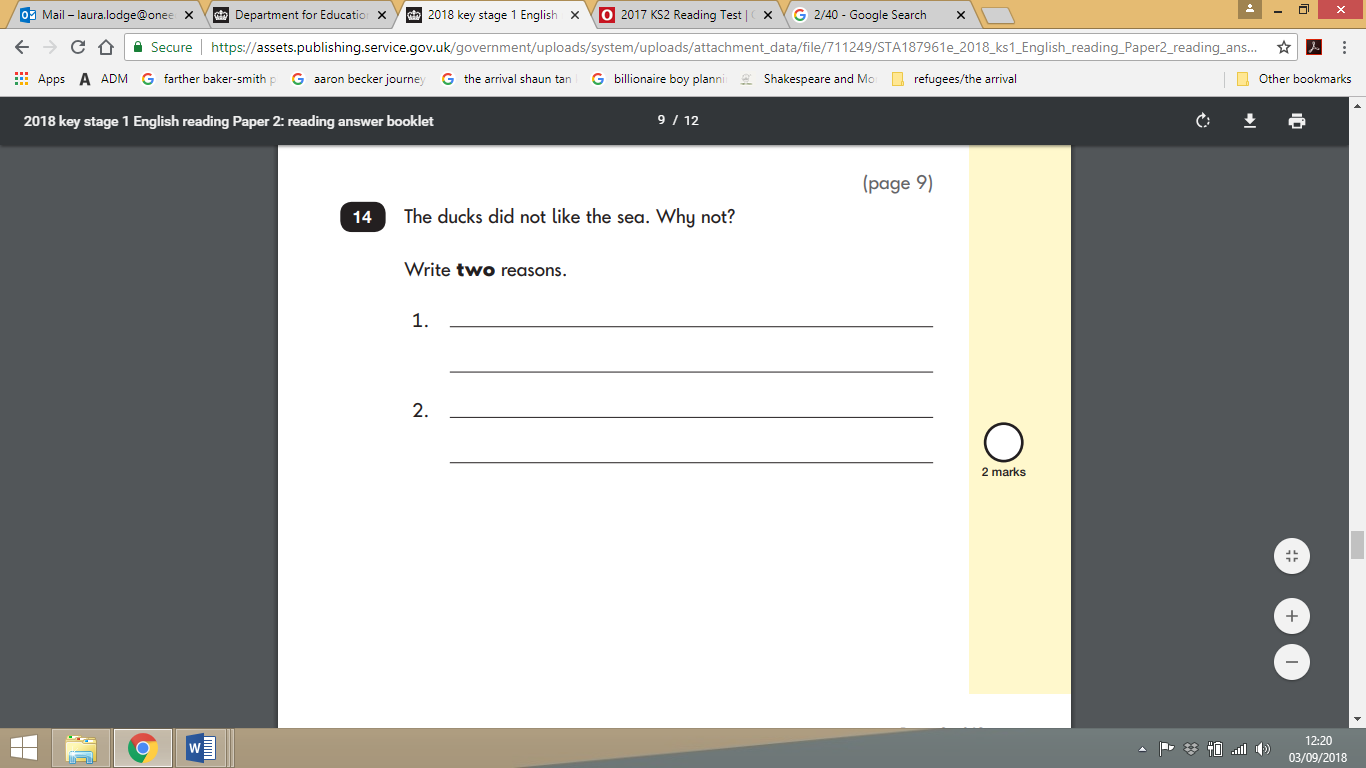 Matching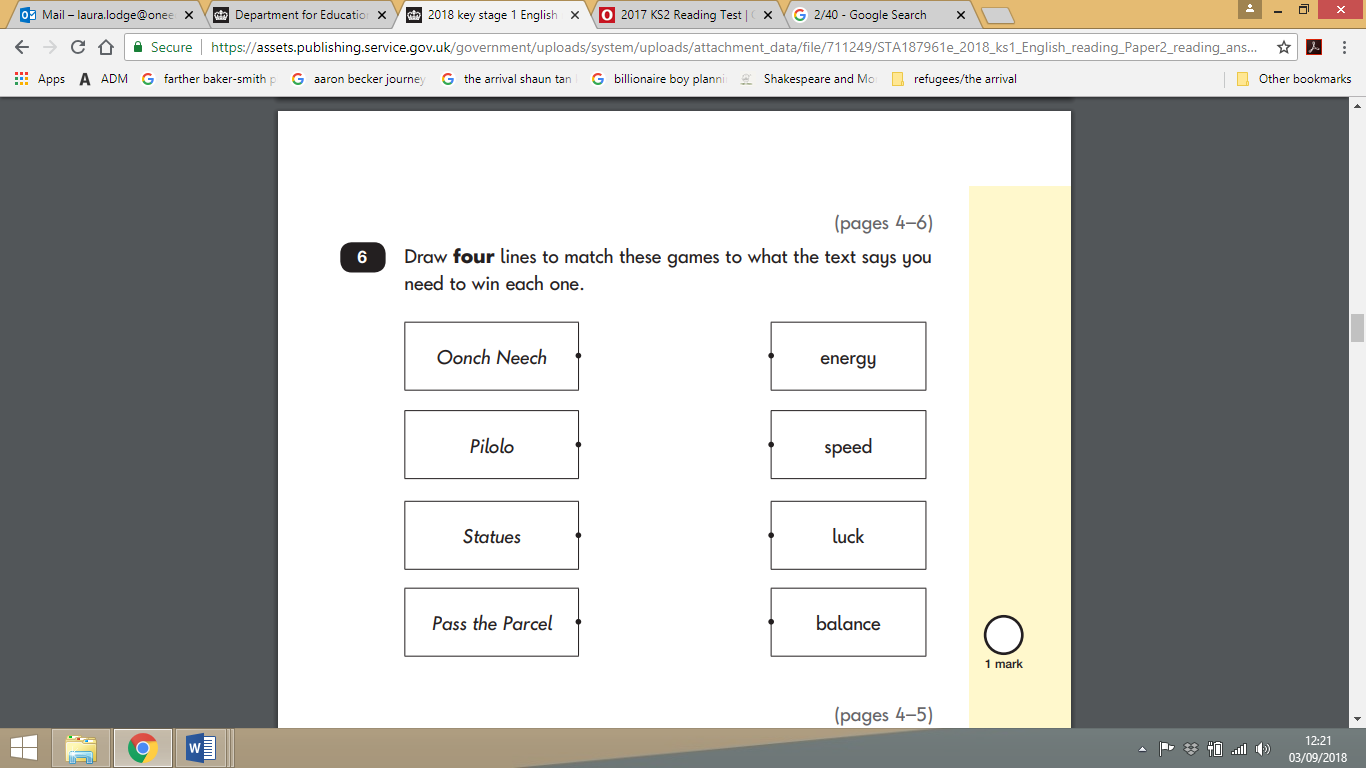 Sequencing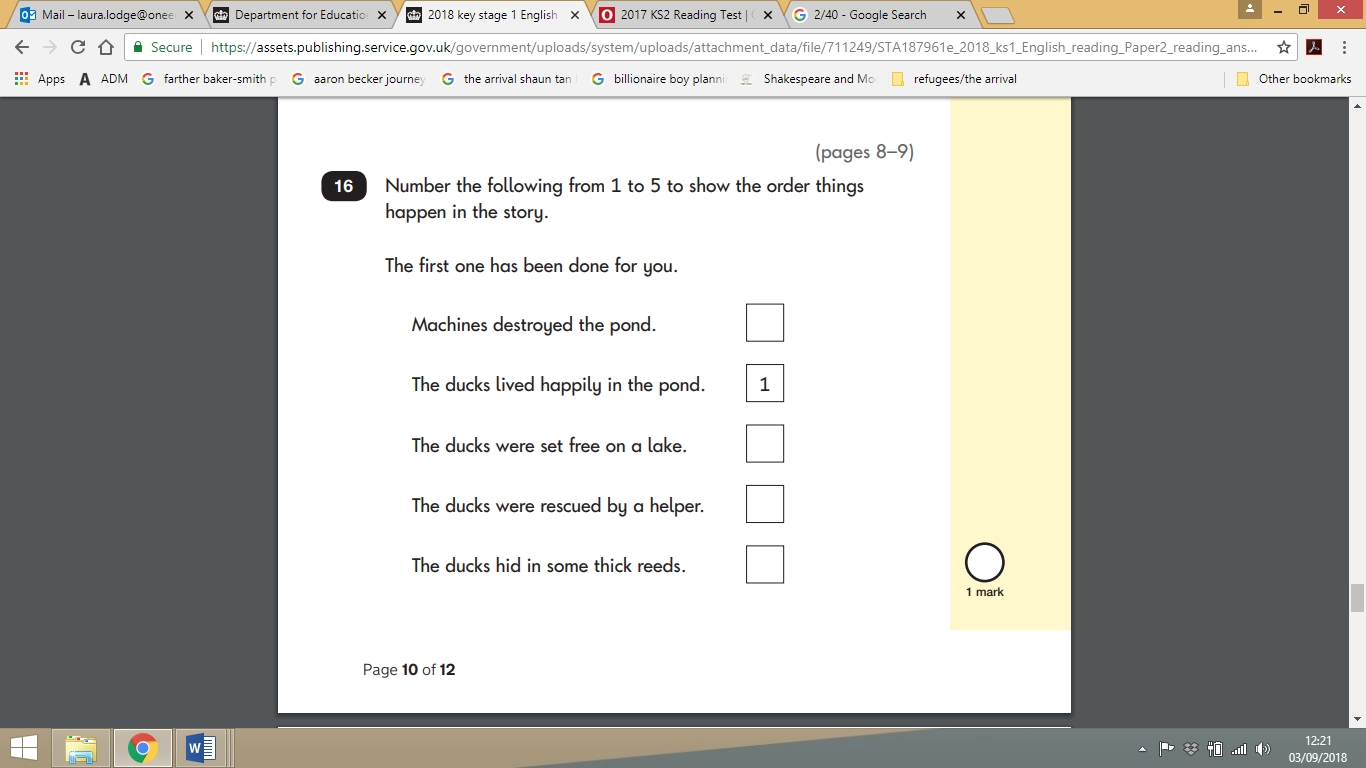 True or False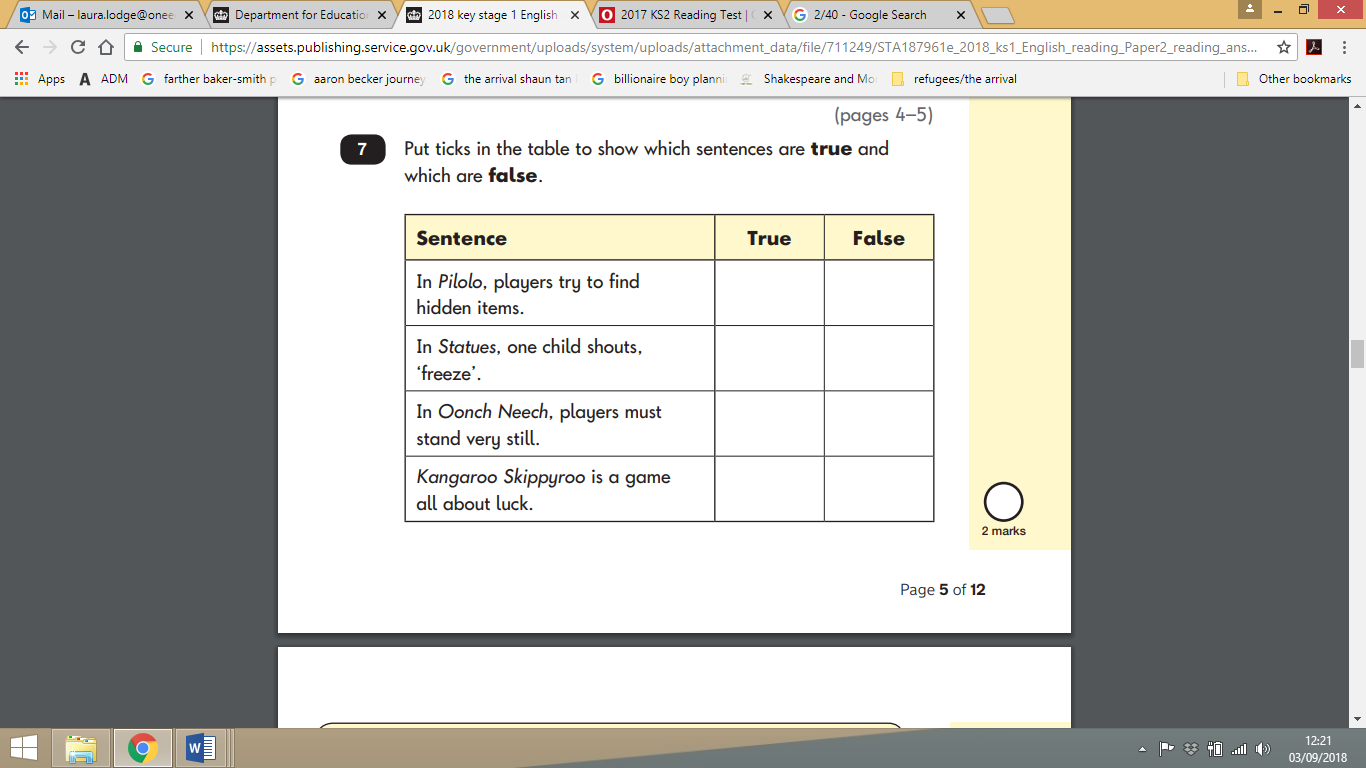 Find and Copy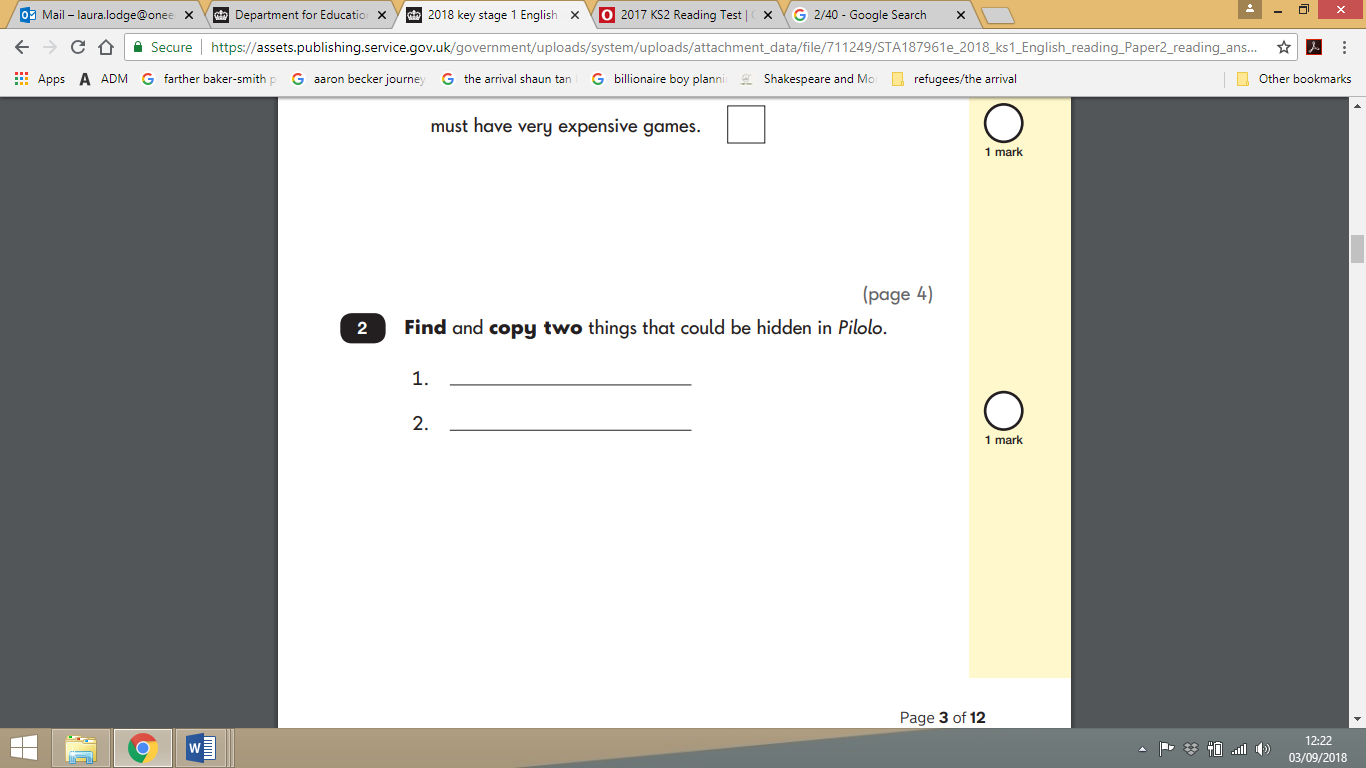 Other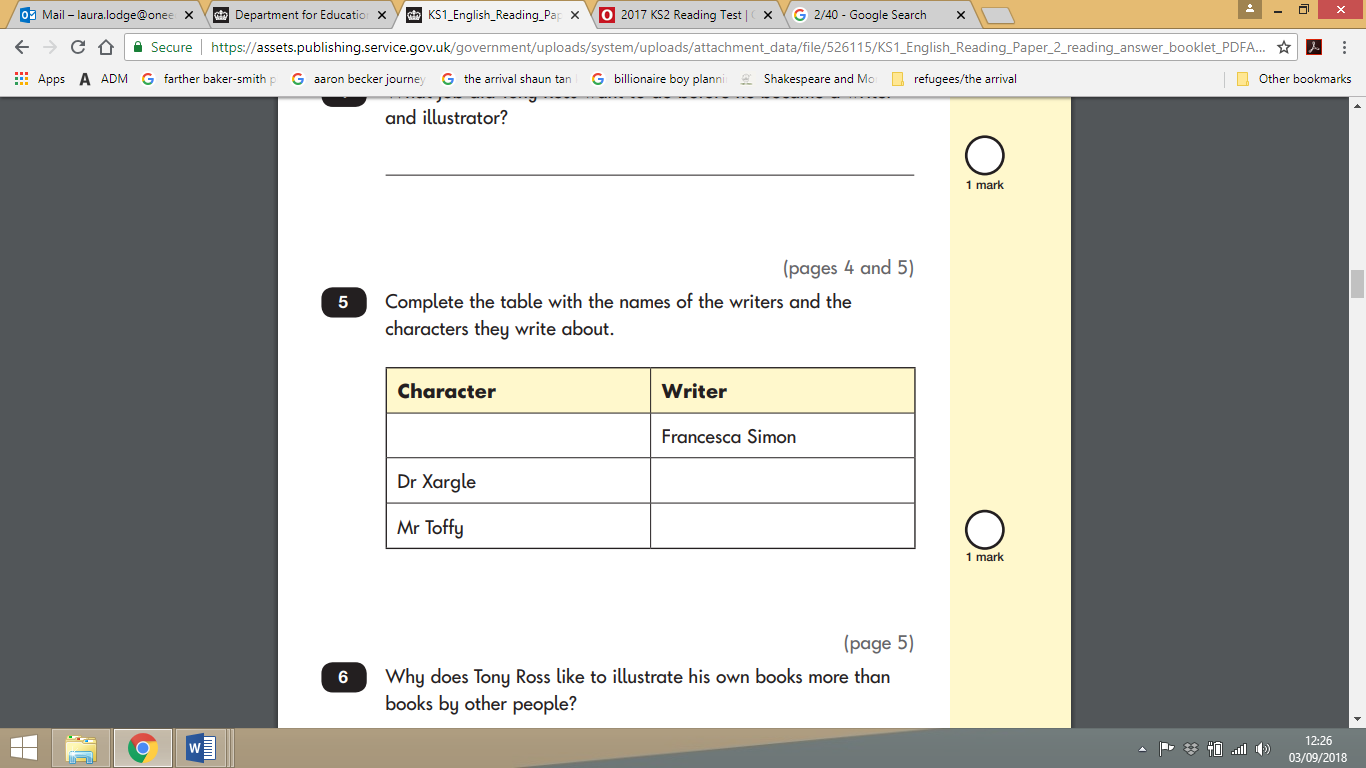 